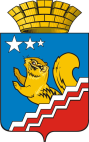 АДМИНИСТРАЦИЯ ВОЛЧАНСКОГО ГОРОДСКОГО ОКРУГАП Р О Т О К О ЛЗаседания рабочей группы по вопросам оказания имущественной поддержки субъектам малого и среднего предпринимательства в Волчанском городском округе23.12.2019 г.	        									                  №  1Кабинет заместителя главы Волчанского городского округа по социальным вопросамВедет заседание: Бородулина И.В., заместитель главы администрации Волчанского городского округа по социальным вопросамВедет протокол: Панкова Д.Н., старший инспектор Комитета по управлению имуществом Волчанского городского округаПрисутствовали:Ройд Юлия Андреевна – ведущий специалист отдела потребительского рынка и услуг администрации Волчанского городского округа;Сандуляк Надежда Михайловна – председатель Комитета по управлению имуществом Волчанского городского округа;Смурыгина Ольга Александровна – директор фонда «Волчанский Фонд поддержки малого предпринимательства»;Феттер Елена Викторовна – начальник экономического отдела администрации Волчанского городского округа.Сырникова Ирина Егоровна – член Общественной палаты Волчанского городского округа.Выступили:Сандуляк Н.М., председатель Комитета по управлению имуществом Волчанского городского округа.Решили:Сформировать Перечень муниципального имущества, свободного от прав третьих лиц на 01.01.2020 года и разместить на сайте Вочанского ГО.Ответственный: Сандуляк Н.М.Срок: до 28.12.2019 годаПровести работу по инвентаризации земельных участков и имущества, закрепленного за муниципальными унитарными предприятиями и муниципальными учреждениями Волчанского городского округа в целях выявления участков, свободных от прав третьих лиц.Ответственный: Сандуляк Н.М.Срок: 01.04.2020 года, далее – постоянно.Проводить ознакомление и информирование субъектов предпринимательской деятельности с результатами деятельности рабочей группы по вопросам оказания имущественной поддержки субъектам малого и среднего предпринимательства в Волчанском городском округе.Ответственный: Смурыгина О.А.Срок: постоянно.Голосовали «За» единогласно.Заместитель главы администрации					        И.В. БородулинаПротокол вел: Панкова Д.В.